                      Merkezimiz; misyonu, vizyonu ve temel değerleri doğrultusunda;Yaşam bilimleri alanında multidisipliner, ileri düzeyde araştırma, geliştirme çalışmaları yapmayı, elde edilen temel bilgilerin patent veya ürüne çevrilmesini sağlamayı, alanında ülkemizin en üst düzey araştırma ve uygulama merkezi olmayıUlusal ve uluslararası seviyede proje ortalıkları geliştirmeyiKamu ve özel sektörün yaşam bilimleri alanındaki çalışmalarına destek vermeyiYaşam bilimleri alanında eğitim faaliyetlerine üst seviyede katkı sağlamayı kalite politikası olarak benimser.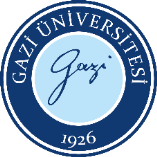 Kalite PolitikasıDoküman No:YAŞAM.PT.0001Kalite PolitikasıYayın Tarihi:27.10.2022Kalite PolitikasıRevizyon Tarihi:Kalite PolitikasıRevizyon No:Kalite PolitikasıSayfa:1/1HAZIRLAYANONAYLAYAN......./......./................../......./...........Birim Çalışma EkibiKoordinatörİMZAİMZA